Beker Van Vlaanderen 2012MEISJES – 21 april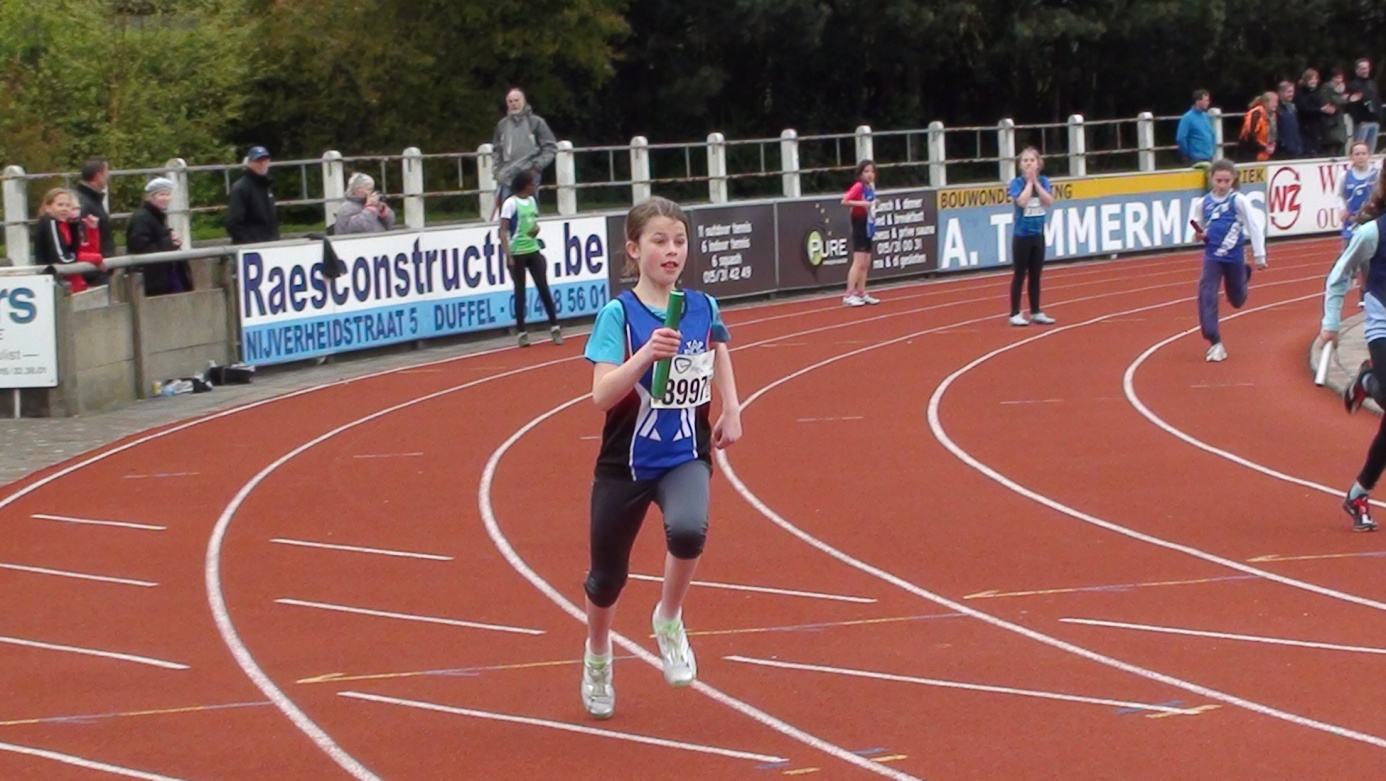 Pupillen: Bijl Mirthe: spurtte naar 10.53 op de 60 en leverde samen met Emilia de mooiste wissel op de 4x60, ook al zegt ze dat ze wisselen toch niet zo goed kon. Lejon Helene: Sprong 3.07 ver en leverde de beste prestatie op het hockeywerpen voor Sparta (18.74)Maerivoet Alina: Stond haar mannetje in het kogelstoten (4.78), het verspringen (3.30) en de 60 spurt (10.33). Spiessens Jana: Zorgde voor de punten op het hordenlopen (14.60) en leverde de beste sprong voor Sparta op het verspringen (4.43). Van Laere Emilia: Leverde een mooie prestatie op de 1000 want na een te snelle start vond ze haar tweede adem en eindigde in 3.56.50.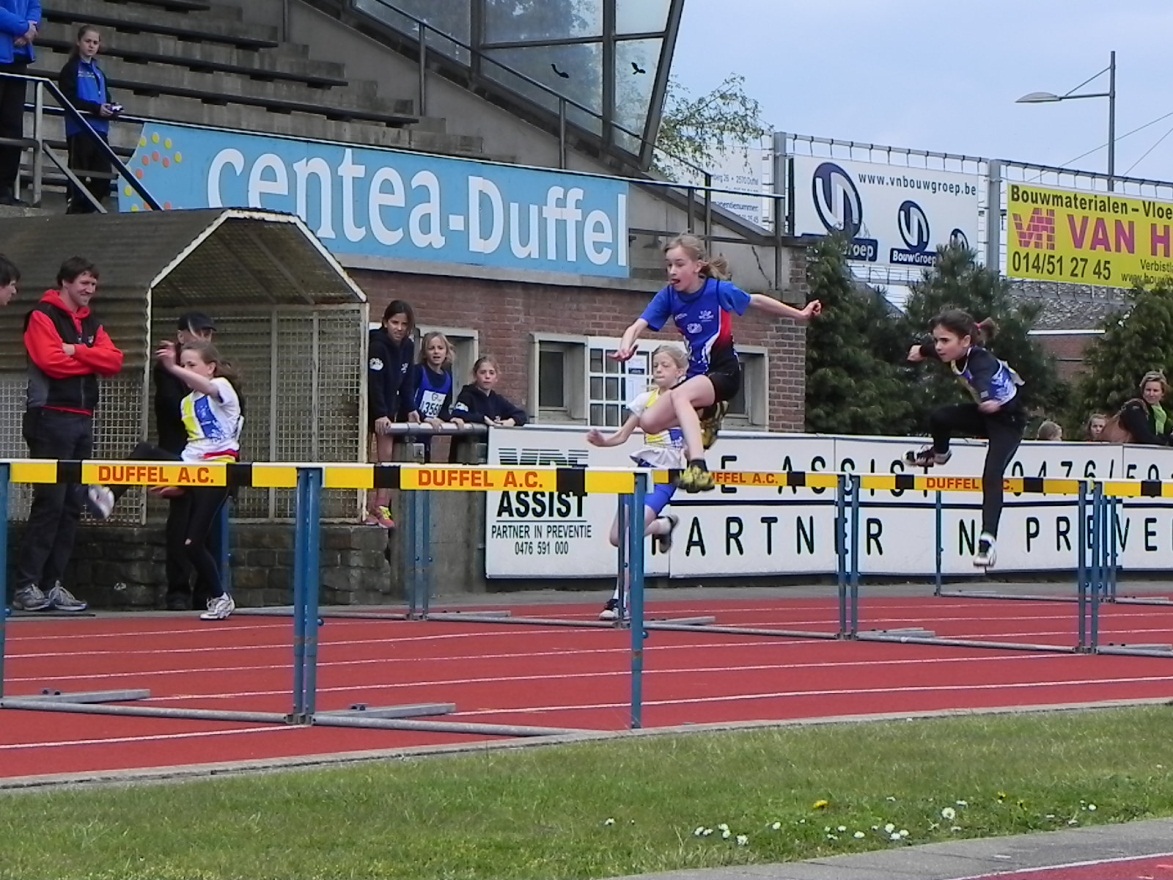 Vleminckx Rande: Behaalde als eerstejaars bij het kogelstoten (eerste keer met 2kg) een knappe zesde plaats (6.57).Miniemen:Bijl Jana: nam deel aan het moeilijke spurt-nummer 300 (56.62) en moest daar als enige de clubkleuren verdedigen.De Boeck Lies: Sprong 1.15 hoog. en spurtte naar 13.86 op de 80 (zonder zwaaien).De Cock Danaë: Stootte de kogel 8.30 ver en leverde een strijd tegen ex-clubgenote Emma Massaer, waardoor ze een mooie tijd op de 150 neerzette (22.23). Dupuis Caroline: Bleef zo lang in de competitie van het hoogspringen (1.30) waardoor ze de 300 moest laten starten zonder haar. Huybrechts Janne: Na een snelle repetitie, vulde zij het speerwerpen voor de Sparta-ploeg (8.04) in. 80: 13.50Peeters Laura: Heeft voor de groep aan de horden (14.38) deelgenomen en werd derde op het kogelstoten met 9.06. . 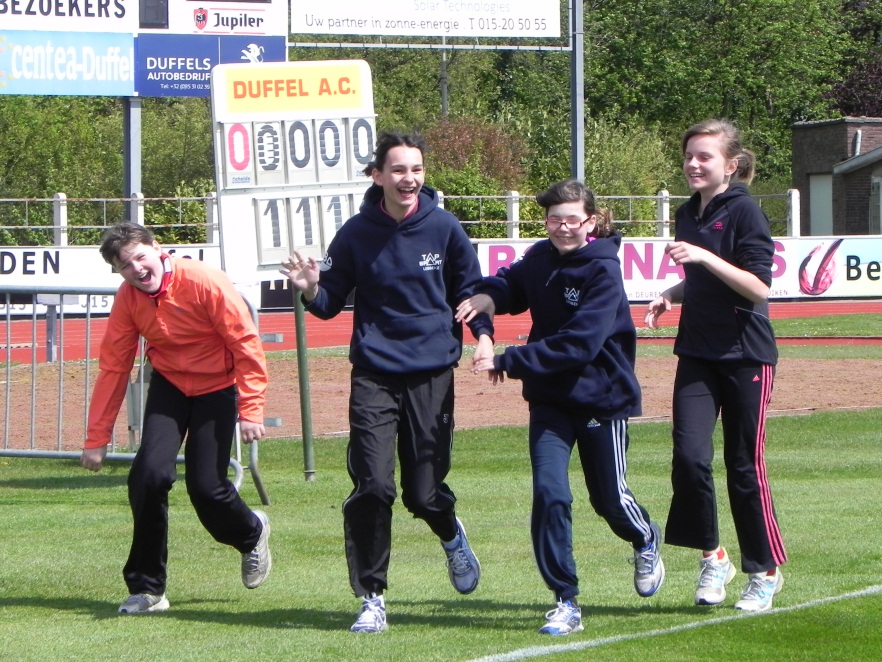 Totaal: met deze twaalf meisjes behaalden we 5687 punten en de 11e plaats. Deze ploeg bestond vooral uit eerstejaars meisjes!JONGENS – 22 april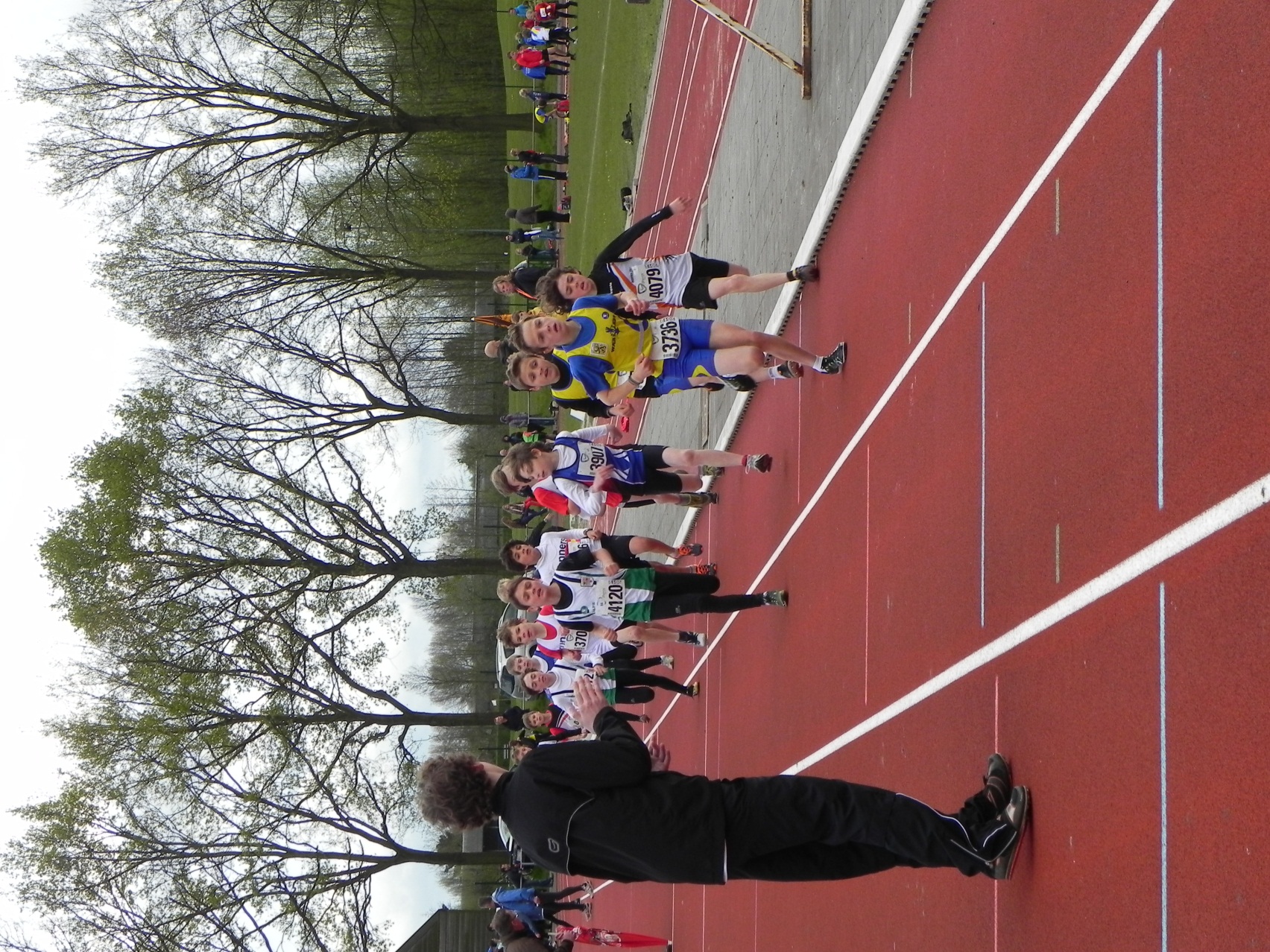 PupillenDehertogh Gerben: Hij overwon de horden (13.10) en gooide de hockeybal heel knap 38.85 ver!De Grande Timo: Moest als enige van Sparta aantreden op het hoogspringen en sprong 1.00m hoog. Den Haese Stijn: Sprong het verste van de Sparta-pupillen jongens met een sprong van 3.59. Hofmans Remco: Liep op de 60 naar 10.10 en liep op de 1000 een knappe tijd tussen alle tweedejaars (3’32.06)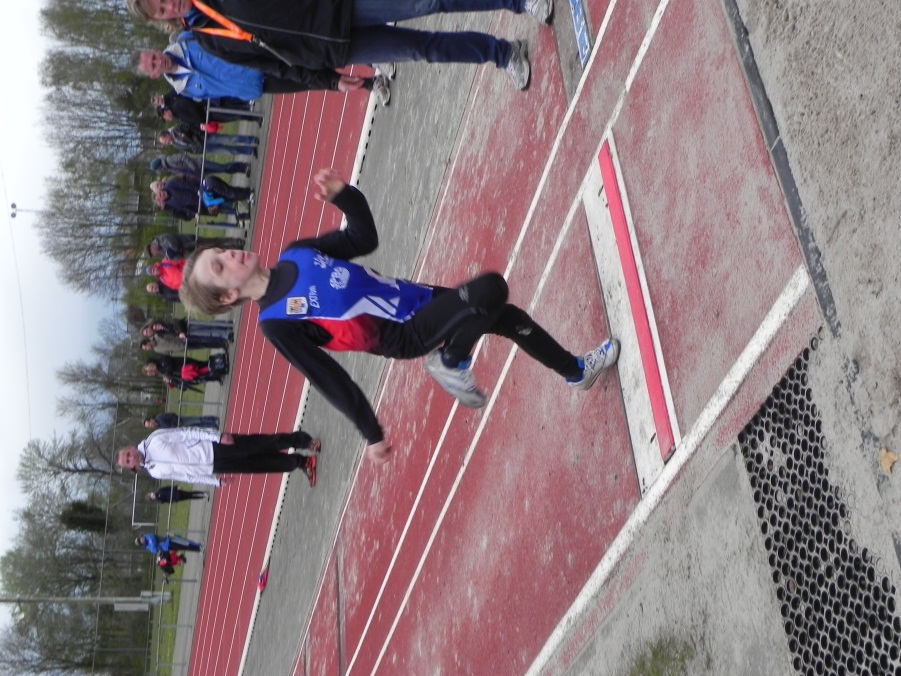 Spiessens Branko: Moest aantreden bij het kogelstoten en eindigde zevende met 6.70 en ook op de 60 bleek hij in vorm te zitten (9.69). Van Den Bergh Arno: Ook Arno besloot voor de club uit te komen op de Beker en eindigde bij het hockeywerpen met een prestatie van 26.19 en sprong ook 2.72.Van Der Heyden Pieter: Pieter stelde zich vrijdag nog kandidaat om deel te nemen en spurtte op de 60 naar 10.81. Van Puyvelde Lukas: Hij nam deel aan de 1000 m en liep een goede tijd van 4’00”89. Miniemen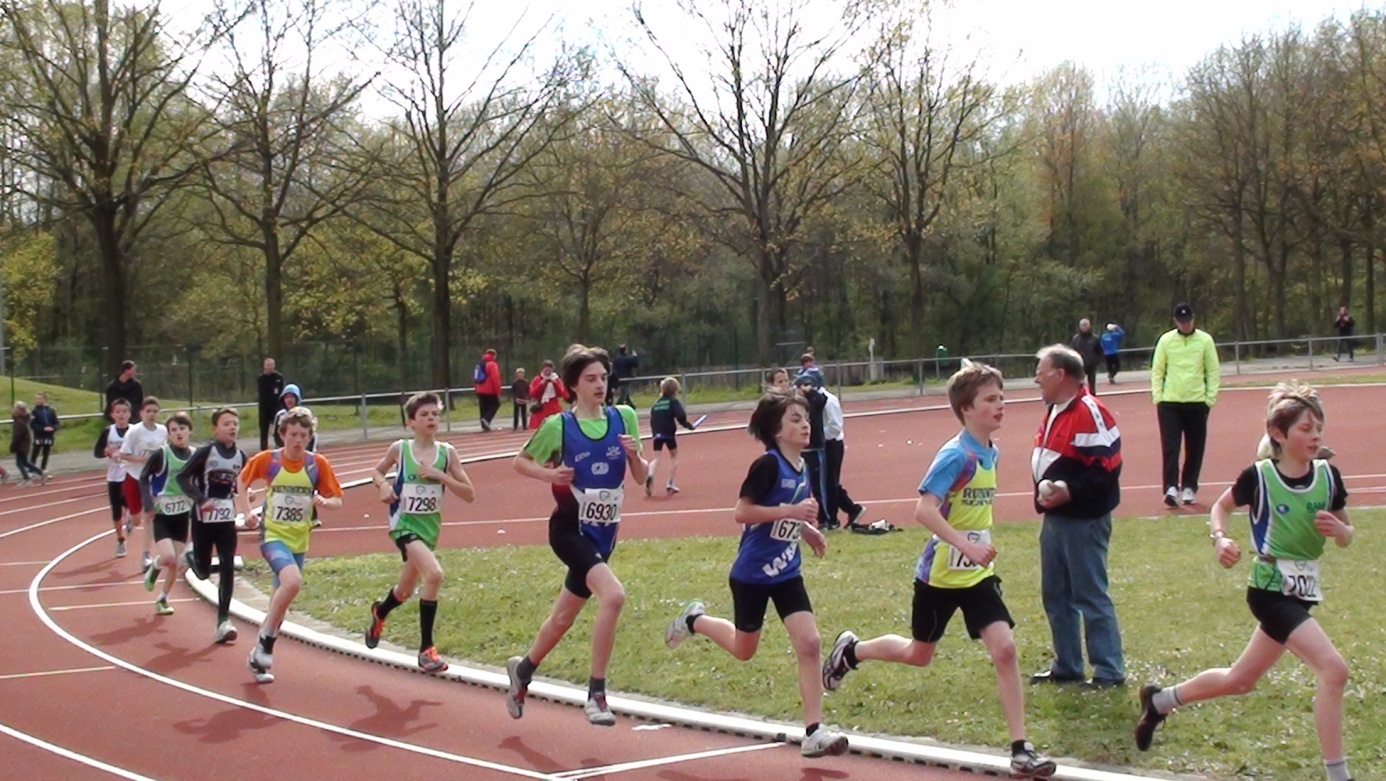 Buelens Jonas: Moest voor de ploeg afzien op de 300 m(58.15) en werd negende met het kogelstoten (7.85)Buelens Thomas: leverde veel punten op met een tweede plaats met het speerwerpen (29.96) en met een derde plaats met het kogelstoten (9.36).Jano Jamin: wou zijn club ook niet in de steek laten en nam deel aan de 300 m (64.15)Suykens Brent: Toen er niet spontaan kandidaten waren voor deelname aan de horden , offerde Brent zich op en hij mocht dit zelfs twee keer doen (18.02).Van Buggenhout Jarne: Hij knalde naar 11.16 op de 80, sprong 4.20 ver en leverde ook op de 1000 een knappe prestatie met een tijd van 3’20”54. Van De Voorde Wiebe: Spurtte op de 80 naar 12.37 en ook op de 150 leverde hij een goede prestatie van 23.18. 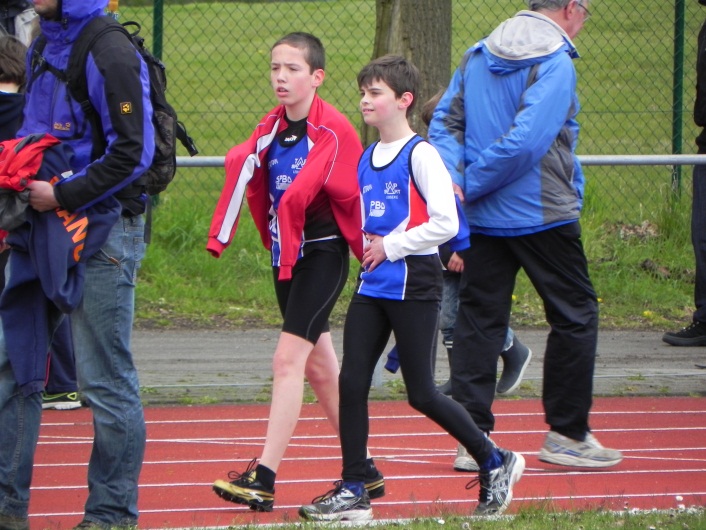 Van Hemelrijk Thomas: spurtte de 150 met 24.05 en sprong 1.20 hoog.Verheyden Lars: Hij zette een mooie prestatie neer op de 1000 m met 3’41.01. Totaal: Deze jongensploeg eindigde zesde met 8113 punten. Net als bij de meisjes, vinden we ook in deze ploeg vooral eerstejaars pupillen en miniemen terug. 